 web:www.jntuh.ac.in					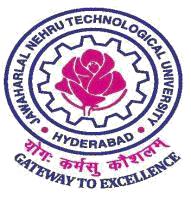 E Mail: dejntuh@jntuh.ac.in						Phone: Off: +91–40–23156113										   Fax: +91–40–23158668	JAWAHARLAL NEHRU TECHNOLOGICAL UNIVERSITY HYDERABAD				 (Established by JNTU Act No.30 of 2008)Kukatpally, Hyderabad – 500 085,Telangana (India)Dr. V. Kamakshi PrasadM.Tech., Ph.D. (IIT-M), FIE.,MIEEE,MCSI,LMISTEProfessor of Computer science and Engineering&DIRECTOR OF EVALUATIONDIRECTOR OF EVALUATION									Dt.12-12-2017ToThe Principals of all the affiliated and constituent colleges offering B.Tech/B.Pharm courses JNT University HyderabadSir,Sub: JNTUH, Hyderabad – Examination Branch- I Year I Semester  , II Year I Semester, III Year I Semester &  IV Year I Semester  B.Tech / B.Pharmacy Computer Based Test (CBT) –Improvement of  Internal marks-Dec-2017-Notification – Instructions to the Principals-Reg.All the Principals of the affiliated  and constituent Colleges offering B.Tech / B.Pharmacy courses are hereby informed that the University Examination Branch issues notification for conduct  of Computer Based Test (CBT) for - I Year I Semester, II Year I Semester, III Year I Semester & IV Year I Semester  B.Tech/B.Pharmacy regular students for improvement of internal marks in the month of Dec-2017.The students appearing for the above examination commencing from 05-01-2018 are informed to note the schedule given below. The CBT exam registration service will be available from 13-12-2017STUDENT REGISTRATION SCHEDULE1I B.Tech  I Sem. (R-16) - Regular2II B.Tech /B.Pharm I Sem.(R16) - Regular3III B.Tech /B.Pharm I Sem.(R15) - Regular4IV B.Tech /B.Pharm  I Sem.(R13) - RegularEVENTStart date of registration for  Regular (at respective colleges)Last date of registration  for regular (at respective collegesDate for Consolidated Fees Payment(Single RTGS TRANSFER  For Regular . Exams Exam Registration Without Late Fee13-12-201718-12-2017For I Year, II Year,  III Year & IV Year I SEM22-12-2017Exam Registration With Late Fee of Rs.100/-19-12-201720-12-2017For I Year, II Year,  III Year & IV Year I SEM22-12-2017Exam Registration With Late Fee of Rs.1000/-21-12-201721-12-2017For I Year, II Year,  III Year & IV Year I SEM22-12-2017